Countries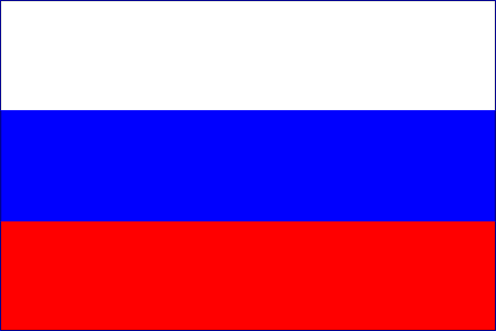 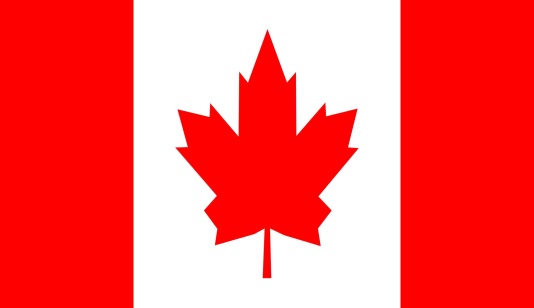 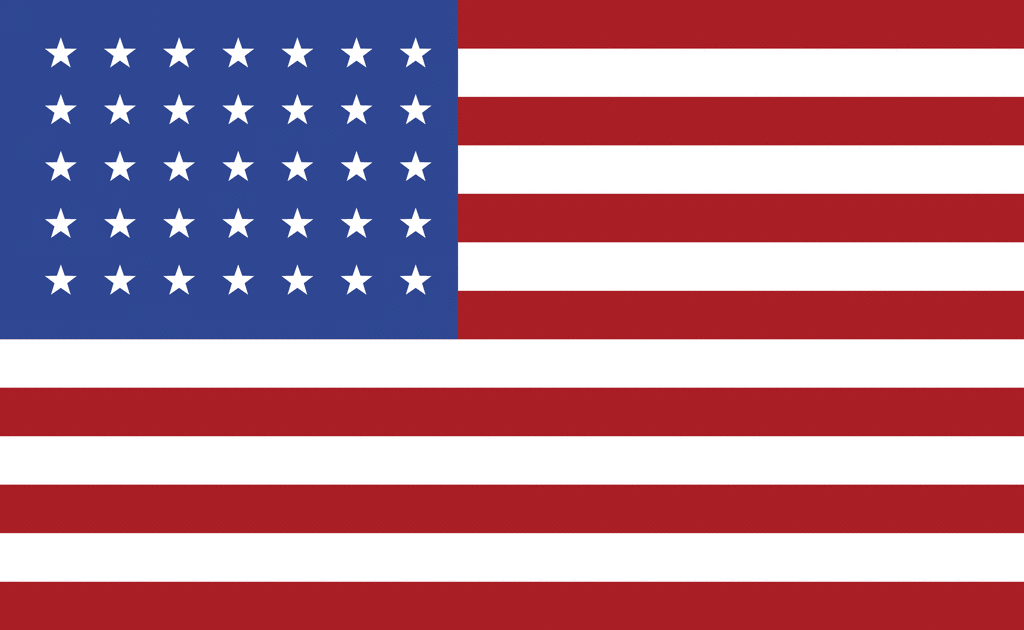              1                            2                        3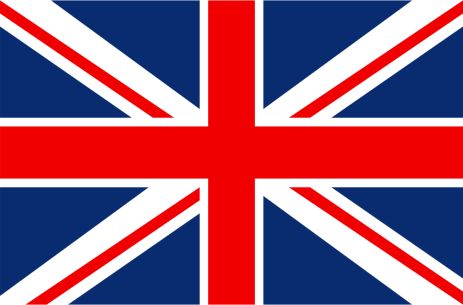 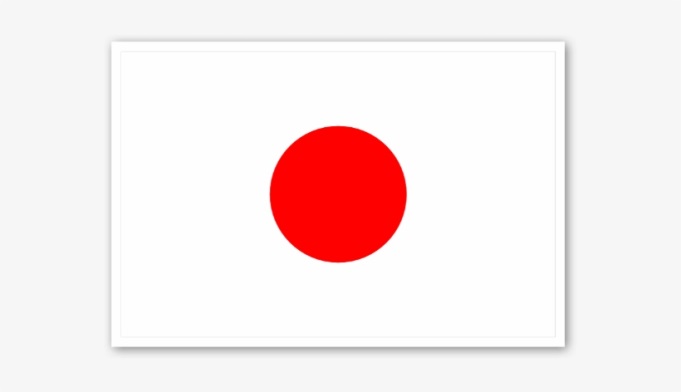 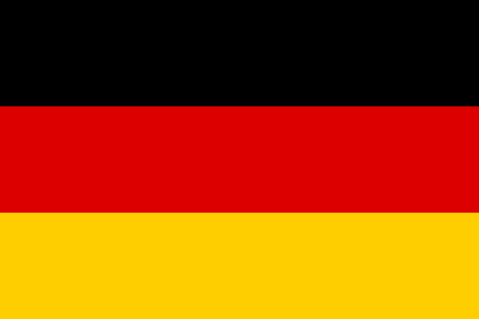               4                            5                        6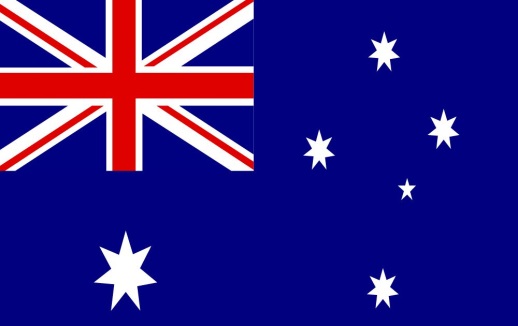 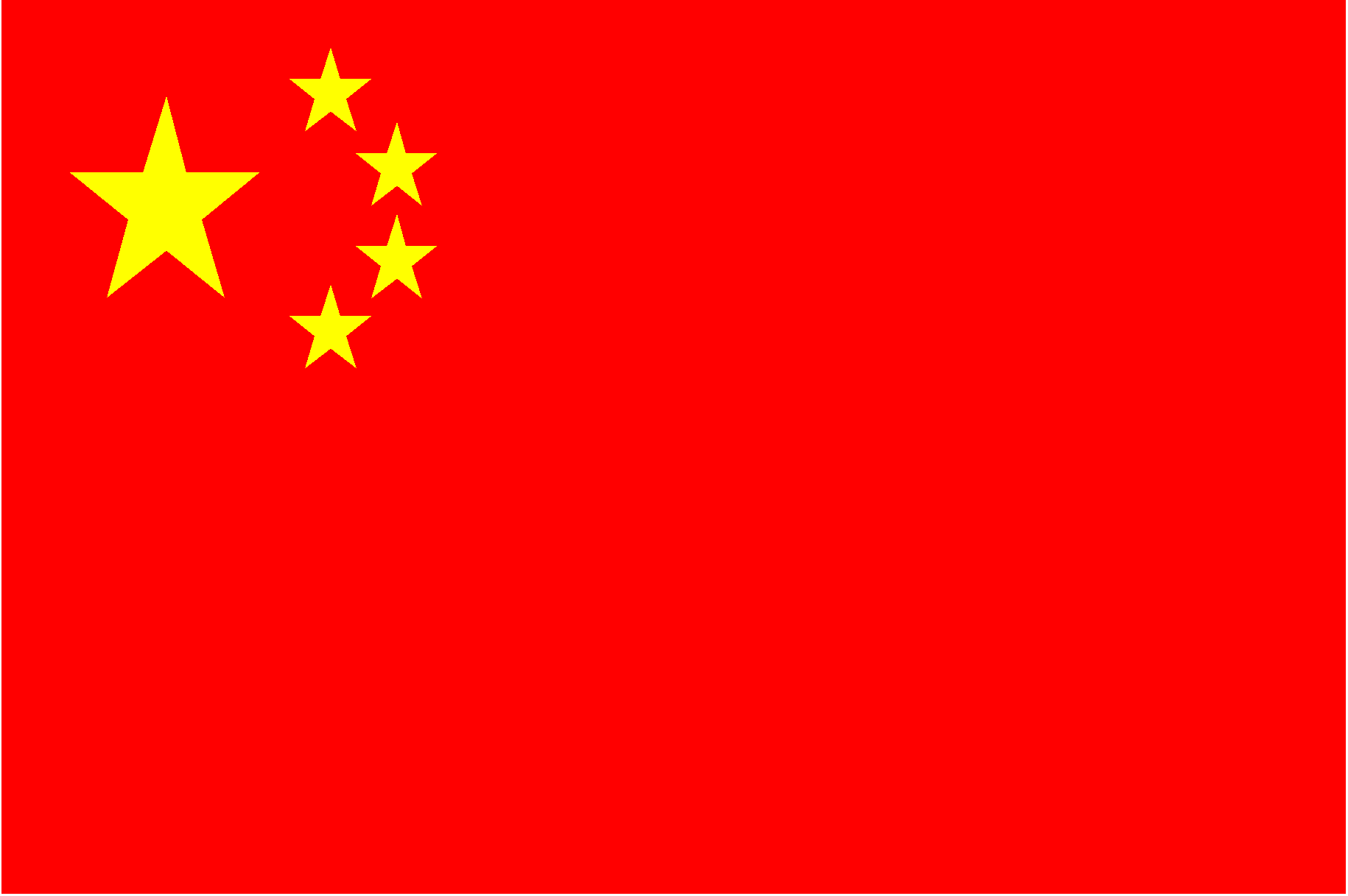 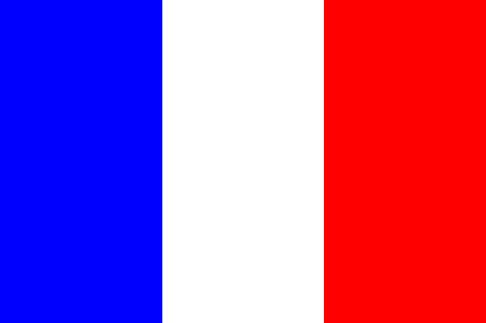                               7                        8                           9a – France    b – Russia     c –Canada     d – the USA    e – Australia               f – the United Kingdom   g –China   h –Germany   i -Japan